PERAN ORANG TUA DALAM PERKEMBANGAN PSIKOSOSIAL DAN EMOSIONAL ANAK USIA PRASEKOLAH DI MASA PANDEMI COVID19 DI TK AL-KAUTSAR SUMEDANGKARYA TULIS ILMIAHDiajukan untuk Memenuhi Bagian dari Persyaratan Memperoleh Gelar Ahli Madya Keperawatan pada Jenjang Pendidikan Diploma III Keperawatan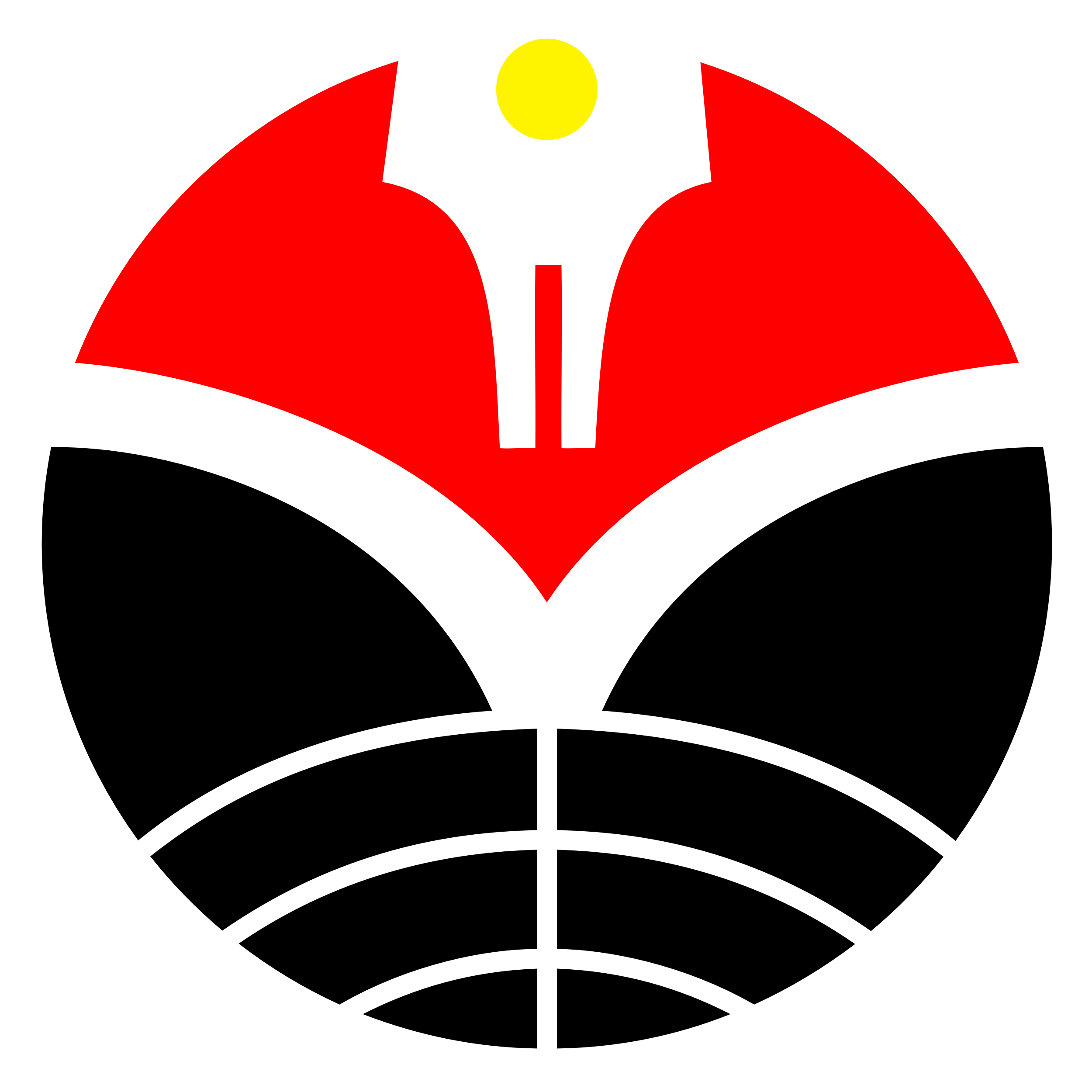 Oleh:Nur Hikmah RahmatilahNIM 1902489PROGRAM STUDI DIPLOMA III KEPERAWATANUNIVERSITAS PENDIDIKAN INDONESIAKAMPUS DI SUMEDANG2022PERAN ORANG TUA DALAM PERKEMBANGAN PSIKOSOSIAL DAN EMOSIONAL ANAK USIA PRASEKOLAH DI MASA PANDEMI COVID19 DI TK AL-KAUTSAR SUMEDANGOlehNur Hikmah RahmatilahKarya tulis ilmiah yang diajukan sebagai syarat untuk memperoleh gelar Ahli Madya Keperawatan Program Studi Diploma III Keperawatan©Nur Hikmah RahmatilahUniversitas Pendidikan IndonesiaJuni 2022Hak cipta dilindungi undang-undangKarya tulis ini tidak boleh diperbanyak seluruhnya atau sebagian dengan dicetak ulang, di fotocopy, atau cara lainnya tanpa izin penulis.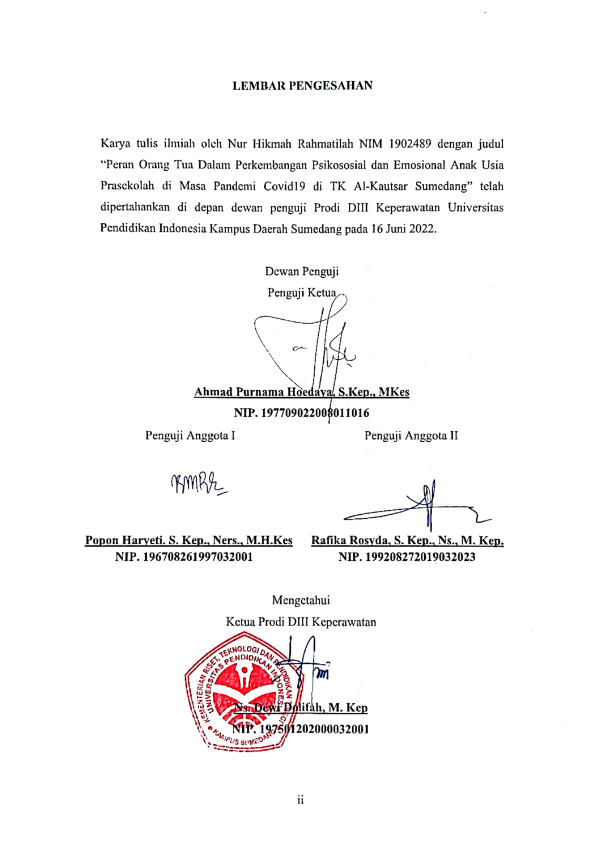 PERAN ORANG TUA DALAM PERKEMBANGAN PSIKOSOSIAL DAN EMOSIONAL ANAK USIA PRASEKOLAH DI MASA PANDEMI COVID19 DI TK AL-KAUTSAR SUMEDANGNur Hikmah Rahmatilah1, Popon Haryeti2, Rafika Rosyda21Mahasiswa Prodi D III Keperawatan Universitas Pendidikan Indonesia Kampus di Sumedang2Dosen Prodi D III Keperawatan Universitas Pendidikan Indonesia Kampus di SumedangABSTRAKAnak-anak memiliki beberapa aspek perkembangan, salah satunya adalah aspek sosial-emosional. Perkembangan sosial emosional ini bertujuan agar anak memiliki kepercayaan diri, kemampuan bersosialisasi, dan kemampuan mengendalikan emosi. Perkembangan anak juga sangat dipengaruhi oleh perlakuan atau bimbingan orang tua dan berbagai kehidupan sosial, atau norma kehidupan bermasyarakat, serta mendorong dan memberikan contoh bagaimana menerapkan dalam kehidupan sehari-hari pada anaknya. Penelitian ini bertujuan untuk menggambarkan peran orang tua dalam perkembangan psikososial dan emosional ana usia prasekolah di masa pandemi covid19. Metode penelitian ini menggunakan deskriptif kuantitatif, dengan menggunakan kuesioner peran orang tua yang telah divalidasi berjumlah 20 pertanyaan. Hasil dari penelitian ini bahwa mayoritas peran orang tua dimulai dari sebagai pemberi contoh (96,2%), pembimbing (90,6%), pengawas dan pengontrol (90,6%), dan fasilitator (75,5%). Dapat disimpulkan bahwa peranan orang tua dalam perkembangan psikososial dan emosional pada anak sangat baik.Kata kunci: Orangtua, Psikososial, Emosional, Anak, Prasekolah, Covid19THE ROLE OF PARENTS IN THE PSYCHOSOCIAL AND EMOTIONAL DEVELOPMENT OF PRESCHOOL AGE CHILDREN IN THE COVID19 PANDEMIC AT TK AL-KAUTSAR SUMEDANGNur Hikmah Rahmatilah1, Popon Haryeti2, Rafika Rosyda21Student of Prodi D III Keperawatan Universitas Pendidikan Indonesia Kampus di Sumedang2Lecturer Prodi D III Keperawatan Universitas Pendidikan Indonesia Kampus di SumedangABSTRACTChildren have several aspects of development, one of which is the socio-emotional aspect. This emotional social development aims for children to have self-confidence, social skills, and the ability to control emotions. Children's development is also greatly influenced by the treatment or guidance of parents and various social life, or norms of social life, as well as encouraging and providing examples of how to apply in everyday life to their children. This study aims to describe the role of parents in the psychosocial and emotional development of preschoolers during the COVID19 pandemic. This research method uses quantitative descriptive, using a questionnaire on the role of parents that has been validated totaling 20 questions. The results of this study indicate that the majority of parents' roles start as model givers (96.2%), mentors (90.6%), supervisors and controllers (90.6%), and facilitators (75.5%). It can be concluded that the role of parents in psychosocial and emotional development in children is very good.Keywords: Parents, Psychosocial, Emotional, Children, Preschool, Covid19DAFTAR ISIHAK CIPTA	iLEMBAR PENGESAHAN	iiLEMBAR PERSETUJUAN	iiiPERNYATAAN KEASLIAN	ivKATA PENGANTAR	vABSTRAK	viDAFTAR ISI	viiiDAFTAR TABEL	xDAFTAR BAGAN	xiDAFTAR LAMPIRAN	xiiBAB I PENDAHULUAN	11.1	Latar Belakang	11.2	Rumusan Masalah	41.3	Tujuan Penelitian	41.3.1	Tujuan Umum	41.3.2	Tujuan Khusus	41.4	Manfaat Penelitian	51.4.1	Bagi Keluarga	51.4.2	Bagi Institusi	5BAB II TINJAUAN TEORI	52.1	Konsep Peran Orang Tua	52.1.1	Kendala-kendala dalam peran orang tua	62.2	Konsep Perkembangan Psikososial Dan Emosional Anak Usia Prasekolah	62.2.1	Perkembangan Psikososial Anak Usia Prasekolah	72.2.2	Perkembangan Emosional Anak Usia Prasekolah	82.2.3	Faktor Pengaruh Perkembangan Psikosial dan Emosional Anak Usia Pra Sekolah	92.3	Konsep Anak Usia Prasekolah	102.4	Konsep Pandemi Covid19	102.5	Teori Adaptasi Calista Roy	112.6	Kerangka Teori	122.7	Kerangka Konseptual	13BAB III METODOLOGI PENELITIAN	143.1 Desain Penelitian	143.2 Subyek Penelitian	143.2.1	Populasi	143.2.2	Responden	143.2.3	Teknik Pengambilan sampel	153.3	Lokasi dan Waktu Penelitian	153.4	Variabel	153.5	Definisi Operasional	153.6	Instrumen Penelitian	163.7	Prosedur Penelitian	173.7.1	Metode Pengumpulan Data	173.7.2	Langkah-Langkah Penelitian	173.8	Analisis Dan Pengolahan Data	183.8.1	Analisa Data	183.8.2	Pengolahan Data	193.9	Penyajian Data	203.10	Etika Penelitian	20BAB IV HASIL DAN PEMBAHASAN	224.1	Hasil Penelitian	224.1.1	Data Demografik	221.	Karakteristik responden berdasarkan jenis kelamin.	222.	Karakteristik responden berdasarkan usia.	223.	Karakteristik responden berdasarkanipekerjaan.	234.	Karakteristik responden berdasarkan pendidikan.	234.1.2	Data Khusus	241.	Peran Orang tua Sebagai Pemberi Contoh	242.	Peran Orang tua Sebagai Pembimbing	243.	Peran Orang tua Sebagai Pengawas dan Pengontrol	254.	Peran Orang tua Sebagai Fasilitator	254.2	Pembahasan	25BAB V KESIMPULAN DAN SARAN	295.1	Kesimpulan	295.2	Saran	29DAFTAR PUSTAKA	31LAMPIRAN	33DAFTAR PUSTAKAAmini, M. (2015). Profil keterlibatan orang tua dalam pendidikan anak usia TK. Jurnal Ilmiah Visi, 10 (1), 9-20.Anggraeni, R. N., Fakhriyah, F., & Ahsin, M. N. (2021). Peran orang tua sebagai fasilitator anak dalam proses pembelajaran online di rumah. Jurnal Ilmiah Pendidikan Dasar, 8(2), 105-117.Azizah, N., & Busyra, S. (2021). Strategi Orang Tua dalam Perkembangan Aspek Sosial-Emosi Anak Usia Dini di Masa Pandemi Covid19. Atta'dib Jurnal Pendidikan Agama Islam, 2(2), 1-13.Buku Ajar Psikologi Perkembangan Anak. (2021). (n.p.): Prenada Media.Dacholfany, M. I., & Hasanah, U. (2021). Pendidikan Anak Usia Dini Menurut Konsep Islam. Amzah.Dewi, A. R. T., Mayasarokh, M., & Gustiana, E. (2020). Perilaku sosial emosional anak usia dini. Jurnal Golden Age, 4(01), 181-190.Emosi Anak Usia Dini dan Strategi Pengembangannya. (2015). (n.p.): Kencana. Fadli, H. (2021). Strategi Pembelajaran Anak Usia Dini Di Masa Pendemi Covid-19. Jurnal Mahasantri, 1(3), 4.Lilawati, A. (2020). Peran orang tua dalam mendukung kegiatan pembelajaran di rumah pada masa pandemi. Jurnal obsesi: Jurnal pendidikan anak usia dini, 5(1), 549-558.Maria, I., & Amalia, E. R. (2018). Perkembangan aspek sosial-emosional dan kegiatan pembelajaran yang sesuai untuk anak usia 4-6 tahun.Maria, I., & Amalia, E. R. (2018). Perkembangan aspek sosial-emosional dan kegiatan pembelajaran yang sesuai untuk anak usia 4-6 tahun.Mawar, Dini Nur Salamah, and Allif Lulu Fauziah, “Sosialisasi Peranan Orang Tua Dalam Pembelajaran Daring Bagi Anak Usia Dini Di Masa Pandemi COVID-19,” Seminar Nasional Pengabdian Masyarakat LPPM UMJ 102 (2020): h.Milawati, M., Kurniawati, E. Y., & Khasanah, Y. U. (2021). Analisis Dampak Pandemi Covid-19 Pada Anak Prasekolah Usia 36-72 Bulan:(Studi di KB Kuncup Melati dan TK Pamardi Putra). Jurnal Ilmu Kebidanan, 8(1).Milawati, M., Kurniawati, E. Y., & Khasanah, Y. U. (2021). Analisis Dampak Pandemi Covid-19 Pada Anak Prasekolah Usia 36-72 Bulan:(Studi di KB Kuncup Melati dan TK Pamardi Putra). Jurnal Ilmu Kebidanan, 8(1).Mufaziah, E., & Fauziah, P. (2020). Kendala orang tua dalam mendidik anak usia dini pada saat pandemi covid 19. Jurnal Obsesi: Jurnal Pendidikan Anak Usia Dini, 5(2), 1045-1051.Notoatmodjo, S. (2012). Metodologi Penelitian Kesehatan (Ed. Rev). Jakarta: PT. Rineka Cipta.Nugraha, D., Apriliya, S., & Veronicha, R. K. (2017). Kemampuan empati anak usia dini. Jurnal PAUD Agapedia, 1(1), 30-39.Nurmalitasari, F. (2015). Perkembangan sosial emosi pada anak usia prasekolah. Buletin Psikologi, 23(2), 103-111.Nurul Lailatul Khusniyah, “Peran Orang Tua Sebagai Pembentuk Emosional Sosial Anak,” Qawwam 12, no. 1 (2018): h. 87,Perkembangan sosial Anak Usia Dini Teori dan Strateginya. (2021). (n.p.): Merdeka Kreasi Group.Pertumbuhan dan Perkembangan Anak: Bayi, Balita, dan Usia Prasekolah. (2020). (n.p.): Penerbit Lindan Bestari.Rohayani, F. (2020). Menjawab Problematika yang Dihadapi Anak Usia Dini di Masa Pandemi Covid-19. Qawwam, 14(1), 29-50.Suhati Suhati1 and Chitra Charisma Islami, “Pengaruh Peran Orangtua Melalui Kegiatan Parenting Terhadap Perkembangan Sosial Emosional Anak,” Jurnal Pelita PAUD 3, no. 1 (2018): h. 58, Wajdi, F. (2021). Manajemen Perkembangan Siswa SD Melalui Peran Guru Dan Orang Tua Pada Masa Pandemi. JAMP: Jurnal Administrasi Dan Manajemen Pendidikan, 4(1), 41-50.